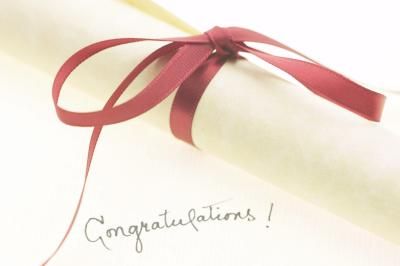 THE HONORABLE RUSSELL W. SMITH REQUESTS YOUR PRESENCE AT THE MOUNTAIN JUDICIAL CIRCUIT ACCOUNTABILITY COURT GRADUATION  MAY 27, 2014 AT 7:00 P.M. STEPHENS COUNTY HISTORICAL COURTHOUSETOCCOA, GEORGIATHE HONORABLE RUSSELL W. SMITH REQUESTS YOUR PRESENCE AT THE MOUNTAIN JUDICIAL CIRCUIT ACCOUNTABILITY COURT GRADUATION  MAY 27, 2014 AT 7:00 P.M. STEPHENS COUNTY HISTORICAL COURTHOUSETOCCOA, GEORGIA